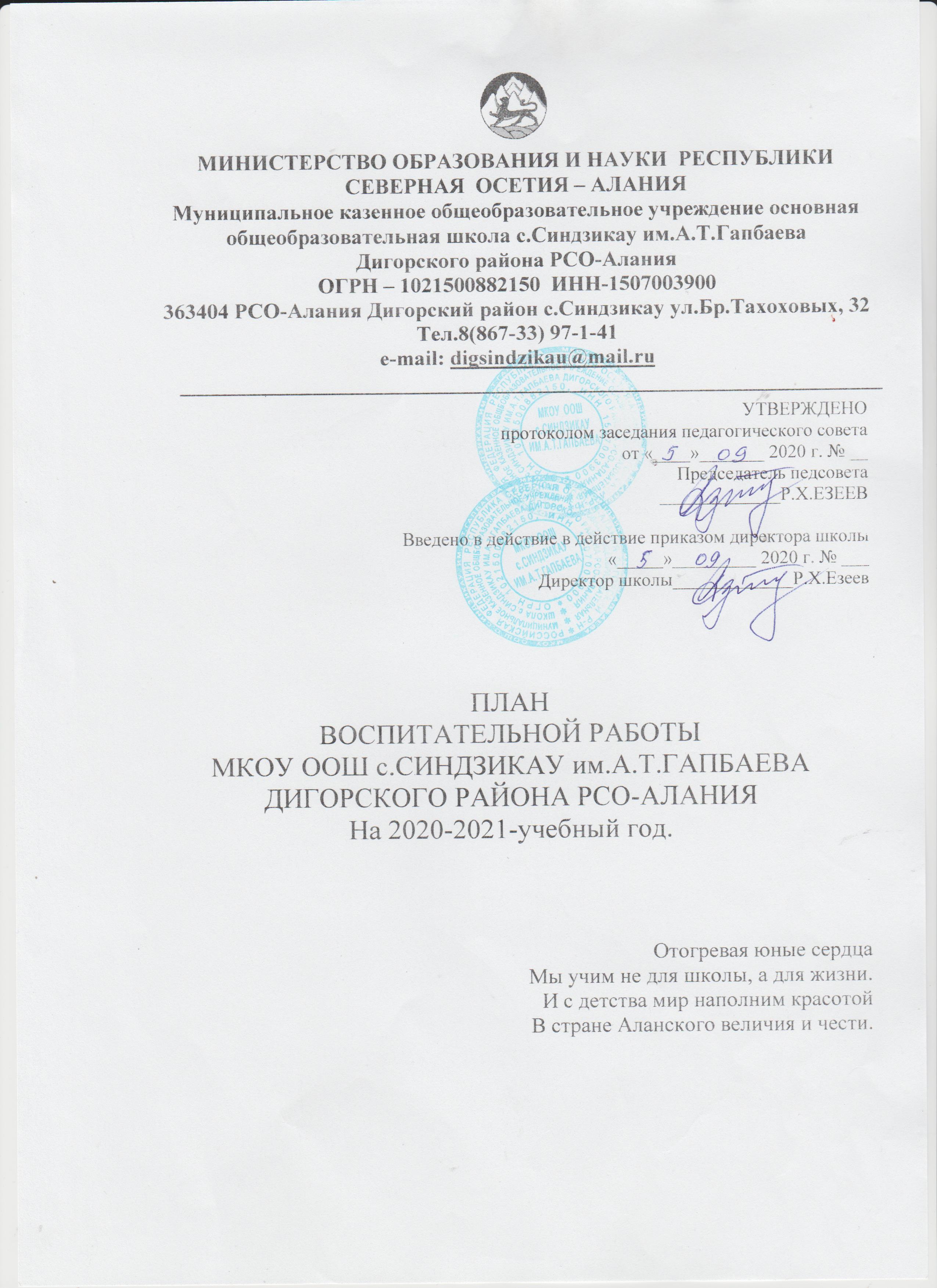 ЦЕЛЬ: формирование у обучающихся духовно-нравственных ценностей, способности к осуществлению ответственного выбора собственной индивидуальной образовательной траектории, способности к успешной социализации в обществе.ЗАДАЧИ: - поддерживать традиции образовательной организации и инициативы по созданию новых в рамках уклада школьной жизни, реализовывать воспитательные возможности общешкольных ключевых дел;- формировать гуманистическое отношение к окружающему миру, приобщение к общечеловеческим   ценностям, освоение, усвоение, присвоение этих ценностей;- формировать гражданское самосознание, ответственность за судьбу Родины, потребность в здоровом образе жизни, активной жизненной позиции;- реализовывать воспитательный потенциал и возможности школьного урока, поддерживать использование интерактивных форм занятий с обучающимися на уроках; - инициировать и поддерживать ученическое самоуправление – как на уровне школы, так и на уровне классных сообществ; их коллективное планирование, организацию, проведение и анализ самостоятельно проведенных дел и мероприятий; - инициировать и поддерживать деятельность детских общественных организаций; - вовлекать обучающихся в кружки, секции, клубы, студии и иные объединения, работающие по школьным программам внеурочной деятельности, реализовывать их воспитательные возможности; - организовывать профориентационную работу с обучающимися; - реализовывать потенциал классного руководства в воспитании обучающихся, поддерживать активное участие классных сообществ в жизни школы, укрепление коллективных ценностей школьного сообщества; - развивать предметно-эстетическую среду школы и реализовывать ее воспитательные возможности, формирование позитивного уклада школьной жизни и положительного имиджа и престижа Школы; - организовать работу с семьями обучающихся, их родителями или законными представителями, направленную на совместное решение проблем личностного развития обучающихся. -развивать  коммуникативные  навыки  работы педагогов  в системе «учитель – ученик - родитель».СОДЕРЖАНИЕ  И  ФОРМЫ  ВОСПИТАТЕЛЬНОЙ  РАБОТЫ:Вся внеурочная деятельность учащихся и учителей  школы организована таким образом, что коллективные творческие дела объединены в воспитательные модули. Воспитательные модули:Сентябрь	 «Месячник: Внимание дети»Октябрь	 «Дорогие мои старики»Ноябрь 	 «За здоровый образ жизни»Декабрь	 «Новый год у ворот!», «Я и мое место в мире»Январь	 « Я патриот»Февраль	 «Быстрее, выше, сильнее»Март		 «Читаем вместе»Апрель	 «Живи Земля!»Май 		«Помним дни былые»                  ПРИОРИТЕТНЫЕ  НАПРАВЛЕНИЯ И ЗАДАЧИ ВОСПИТАТЕЛЬНОЙ  РАБОТЫ  НА  2020-2021  УЧЕБНЫЙ  ГОД:СЕНТЯБРЬДевиз месяца: « Внимание дети!»ОКТЯБРЬДевиз месяца: «Дорогие мои старики»                                                                                                    НОЯБРЬДевиз месяца: «За здоровый образ жизни»                                                                                                                          ДЕКАБРЬДевиз месяца: «Новый год у ворот!», « Я и мое место в мире»                                                                                                 ЯНВАРЬДевиз месяца: «Я - патриот»		ФЕВРАЛЬДевиз месяца: «Быстрее, выше, сильнее.»                                                                                                                                МАРТДевиз месяца: «Читаем вместе»                                                                                            АПРЕЛЬ
                                                                                                    Девиз месяца: «Живи Земля!»                                                                                                          МАЙ
                                                                                                         Девиз месяца: «Помним дни былые»ИюньДевиз месяца: «Проведи лето  с пользой!»                                                 7.  ПЛАН ВНУТРИШКОЛЬНОГО КОНТРОЛЯ  (ВОСПИТАТЕЛЬНАЯ РАБОТА) Виды ВШК:       - предварительный – предварительное знакомство;       - текущий–непосредственное наблюдение за учебно – воспитательным    процессом;       - итоговый – изучение результатов работы школы, педагогов за четверть,   полугодие, учебный год.           Формы внутришкольного контроля:           – персональный;          – тематический;          – классно – обобщающий;          – комплексный.  Методы контроля : анкетирование;  тестирование;  опрос; мониторинг;  наблюдение; изучение документации; беседа о деятельности учащихсяОбщеинтеллектуальное (популяризация научных знаний, проектная деятельность)Активная практическая и мыслительная деятельностьФормирование и развитие познавательной мотивации обучающихся, организация научно-исследовательской деятельности.Расширение области тематического исследования в проектной деятельности. Совершенствование электронной формы проектовГражданско-патриотическое воспитание (гражданско-патриотическое воспитание, приобщение детей к культурному наследию, эколого-краеведческое воспитание)Формирование у воспитанников таких качества, как долг, ответственность, честь, достоинство, личность, воспитание уважения к истории, к народной памяти. Формирование жизненных идеалов посредством популяризации подвига советского солдата. Воспитывать любовь и уважение к традициям Отечества, школы, семьи.Духовно-нравственное (нравственно-эстетическое  воспитание, семейное воспитание)Приобщение учащихся школы  к базовым национальным ценностям российского общества, таким, как патриотизм, социальная солидарность, гражданственность, семья, здоровье, труд, творчество, наука, традиционные религии России, искусство, природа, человечество. Формирование духовно-нравственных качеств личности.Приобщение родителей к процессу учебно-воспитательной работы школыЗдоровьесберегающее (физическое воспитание и формирование культуры здоровья, безопасность жизнедеятельности)Формирование у обучающихся сознательного и ответственного отношения к личной безопасности и безопасности окружающих, усвоение ими знаний и умений распознавать и оценивать опасные ситуации, определять способы защиты от них, оказывать само- и взаимопомощь.Способствовать преодолению у воспитанников вредных привычек средствами физической культуры и занятием спортом.Пропаганда здорового образа жизниСоциокультурное и медиакультурное воспитание. (самоуправление, воспитание трудолюбия, сознательного, творческого отношения к образованию, труду в жизни, подготовка к сознательному выбору профессии)Развитие разных форм детского самоуправления.Развивать у учащихся качества: активность, ответственность, самостоятельность, инициативу.Формирование готовности обучающихся к выбору направления своей профессиональной деятельности в соответствии с личными интересами, индивидуальными особенностями и способностями, с учетом потребностей рынка труда.Правовое и профилактическое воспитание.(профилактика экстремизма , безнадзорности , правонарушений и социально-опасных  явлений)Совершенствование правовой культуры и правосознания обучающихся, привитие осознанного стремления к правомерному поведению.Организация мероприятий по профилактике экстремизма, безнадзорности, правонарушений, наркомании, токсикомании, алкоголизма. Проведение эффективных мероприятий по предотвращению суицидального риска среди детей и подростков.Обучать учащихся умению распознавать и оценивать опасности окружающей среды.Раскрыть систему знаний об опасностях различного происхождения, мерах по их предотвращению, ликвидации их последствий; привить учащимся навыки защиты и самозащиты, помощи и взаимопомощи в ситуациях, опасных для их физического, психологического здоровья и жизни. Направление воспитательной работыНазвание мероприятияВремя проведенияДля кого проводитсяОтветственныеОбщеинтеллектуальное (популяризация научных знаний, проектная деятельность)1.Подготовка учащихся к участию- «Всероссийская олимпиада школьников» 2.Участие в конкурсах различного уровня.В течении месяцаВ течении года1-9клЗам.дир. по УВР. ВР, Кл.рук.,учит.предметнииГражданско-патриотическое воспитание(гражданско-патриотическое воспитание, приобщение детей к культурному наследию, эколого-краеведческое воспитание)1.Праздник «Первый звонок»2.Уроки МИРА.3.Уроки ПАМЯТИ4.Беседы в классах по ПДД6.«Экстремизму – нет!»-беседа7.Конкурс поделок из природного материала8.Акция «Желтый лист»4 сентября4 сентября4-5сентябряВ течении года1-3 сентябряТретья неделя Последняя неделя1-9 кл.1-9 кл.1-9 кл.1-9 кл.1-9 кл.1-9 кл.2-9 кл.Зам.дир. по ВР.Кл.рук.Кл.рук.Кл.рук. Кл. рук.Кл.рук.Кл.рук.,зам.дир по ВРКл.рук.,зам.дир по ВРДуховно-нравственное (нравственно-эстетическое воспитание, семейное воспитание)1.Работа по программе «Миротворчество и толерантность2.«Праздник Осени»3.«Мисс Осень »4..Общешкольное родительское собрание5.Совместный рейд в семьи учащихся 6.Заседание родительского комитетаВ течении годаПоследняя неделяПоследняя неделяВ течение месяцаВ течение месяцаВ течение месяца5-9 кл.1-4 кл.5-9 кл.1 – 9 кл.1 – 9 кл.1 – 9 кл.Кл.рук., Кл.рук.,  Кл.рук., Кл. рук.,зам.дир по ВР Кл. рук.,зам дир.по ВРКл. рук.,зам дир.по ВРЗдоровьесберегающее (физическое воспитание и формирование культуры здоровья, безопасность жизнедеятельности)1.Экскурсия в осенний лес2.День Здоровья.3. Осенний кросс.4. Пожарная безопасность(тренировочная эвакуация учащихся и учителей школы)Четвёртая  неделяПоследняя неделя.Вторая неделя1-9кл.1-9 кл.1-9клДиректор,зам.дир.по ВРУчителя физ-ры.Администрация школыСоциокультурное и медиакультурное воспитание. (самоуправление, воспитание трудолюбия, сознательного, творческого отношения к образованию, труду в жизни, подготовка к сознательному выбору профессии)1.Трудовые десанты 2.«Энергосбережения в школе и дома»-беседы3.Классные часы «Планирование работы класса на 2020-21 учебный год»4.Выборы органов самоуправления в классах 5.Заседания комитетов, выборы актива школьного самоуправления 6.Операция «Забота»7.Формирование группы Волонтерского движения «Милосердие»В течение месяцаВ течении месяцаПервая неделяВторая неделяВ течении года3-неделя1 – 9 кл.1-9 кл.1-9 кл.5-9кл.Кл. рук.,зам.дир.по ВРКл.рук.,учит.технологииЗам.директора  по ВР,кл.рук.Зам.директора  по ВР,кл.рук.Правовое и профилактическое воспитание.(профилактика экстремизма , безнадзорности , правонарушений и социально-опасных  явлений)1.Составление социального паспорта класса, школы 2.Корректировка списков детей «группы риска»-требующих повышенного контроля.3.Беседа «Кто такие наркоманы?»  (5 кл.) 4.Кл.час «Мифы о наркотиках» (6 кл.) Кл. час «Скажи НЕТ наркотикам» (7 кл.) Кл. час «Записки из дневника» (8 кл) Кл. час «Жизнь на острие иглы» (9 кл.)Методическая работа1.Заседание МО классных руководителей2. Анализ воспитательной работы за 2019-2020 учебный год.3.Планирование воспитательной работы на 2020-21 учебный год4.Планирование работы органов школьного самоуправления1-2 неделяКл.рук.Зам.директо по ВР,УВРКл.рук.Работа кружков и спортивных секций1.Работа по оформлению документации рук. кружков2. Составление расписания работы кружковТретья неделяРук.кружковРуководители кружковЗам.директо по ВР,УВРКонтроль за воспитательным процессом1.Проверка и анализ планов воспитательной работы классных руководителей2.Составление расписания классных часов3.Классные родительские собрания СентябрьПервая неделя1-9клЗам.директора по УВР и ВР.Кл.рук.Направление воспитательной работыНазвание мероприятияВремя проведенияДля кого проводитсяОтветственныеОбщеинтеллектуальное (популяризация научных знаний, проектная деятельность)1.Подготовка учащихся и участие - «Всероссийская олимпиада школьников» 2.Участие в дистанционных олимпиадах и конкурсах. 3..Выбор тем проектной деятельностиВ течении месяца2-9кл.Зам.директора по ВР,кл.рук,учителя предметники Гражданско-патриотическое воспитание(гражданско-патриотическое воспитание, приобщение детей к культурному наследию, эколого-краеведческое воспитание)1.Неделя К.Л.Хетагурова2.Подготовка ко Дню пожилого человека3.Акция «Забота» Ветеран живет рядом4.Экологические акции;чистый двор, чистая улица, чистое село, чистая река, чистый лес. 5. БИТВА ЗА КАВКАЗ-уроки мужества6.Уроки  гражданской обороны15-22октябряПоследняя неделяВ течении месяцаВ течении месяцаВ течении месяца1-9 кл.5-9 класс5-9 класс1-9клКл.рук.,уч.осет.яз.и лит.Кл.рук.Зам.директора по ВР,кл.рук Кл.рук.Кл.рук.Духовно-нравственное (нравственно-эстетическое воспитание, семейное воспитание)1.День учителя. 2.Дискотека «Танцевальный серпантин» 3..Посещение семей с целью проверки бытовых условий и выполнение режима дня5 октябряПоследняя неделяПоследняя  неделя Учит. шк.7-8кл1-9 кл.Кл.рук., 9 класс Зам.директора по ВР. Здоровьесберегающее (физическое воспитание и формирование культуры здоровья,безопасность жизнедеятельности)1.Декада дорожной безопасности2.Первенство школы по футболу.3.Первенство школы по пионерболу  1-10 октябряТретья неделя1-9кл.5-9 клКл.рук.Зам.директора по ВРСоциокультурное и медиакультурное воспитание. (самоуправление, воспитание трудолюбия, сознательного, творческого отношения к образованию, труду в жизни, подготовка к сознательному выбору профессии ,движение волонтеров,)1.Волонтерская акция:«Нас позвали-мы пришли!»2. «Живи книга» -акция 3.ЧКР -«Вместе Ярче»4.Классное собрани успеваемости по итогам 1 четверти.В течении месяца5- 9 кл.2-9кл.1-9кл.3-9клКл.рук.Зам.директора по ВРКл.рук.Правовое и профилактическое воспитание.(профилактика экстремизма , безнадзорности , правонарушений и социально-опасных  явлений) 1.«Вредные привычки»-цикл бесед 2.Беседа «Скажи НЕТ наркотикам!»3.Проведение классных часов по темам: 
а)  О выполнении единых требований в школе, 
дома, в общественных местах; 
б)  Правонарушения, преступления, наказание; 
в) Половое воспитание;
г)  Детский  суицидПервая декадаВ течении месяца1-9 класс2-9кл.5-9кл.Кл.рук.Кл.рук.Кл.рукМетодическая работа1.Индивидуальные собеседования с классными руководителями, помощь в подготовке мероприятий.2. Корректировка планов воспитательной работыВторая неделяВ течении месяца1 – 9 классКл. рук.,зам.дир по ВР Работа кружков и спортивных секций1.Составление плана работы кружков и секций на время осенних каникул. 2.Охват учащихся внеурочной деятельностью. 22 .104 неделя1 – 9 классКл. рук.,зам.дир по ВР.Рук.кружковКонтроль за воспитательным процессом1. Заседание уч. комитетов «Итоги 1 четверти»  2.Проведение проф.беседы с отстающими. 3.Заседание Ученического Совета школы4.Справка по итогам проверки планов воспитательной работы.Последняя неделяПосл.день четвертиПоследняя неделяВ течении месяца2-9 класс5-9 классУч.совет2-3кл.Кл.рук.Кл.рук.Зам.дир. поУВР, ВР.Зам.дир. поУВР, ВР.Направление воспитательной работыНазвание мероприятияВремя проведенияДля кого проводитсяОтветственныйОбщеинтеллектуальное (популяризация научных знаний, проектная деятельность)1.Участие в конкурсах различного уровня2 Экскурсия учащихся 1 класса в библиотеку.В течении месяца1-9клКл.рук.Учит.предметникиБиблиотекарь Гражданско-патриотическое воспитание(гражданско-патриотическое воспитание, приобщение детей к культурному наследию, эколого-краеведческое воспитание)1. Поисковая работа по формлению стенда Воинской Славы2.Уроки России «Я -гражданин!»посвященные Дню единства.3.Встреча с военнослужащими земляками.4.Операция «Кормушка»В течении года2 неделяВ течении месяца5-9класс1-9клЗам директора по УВР,ВР.Кл.рук.Учит.технологииДуховно-нравственное (нравственно-эстетическое воспитание, семейное воспитание)1.Конкурс  открыток посвященных «Дню матери»2.«Осетинские праздники»-беседы по правилам застолья2.День матери-лит.муз.композиция 3. «КОДЕКС АЛАНСКОЙ ЧЕСТИ»-беседыВторая неделяПоследняя неделяВ течении месяца1-9класс1-9 классУчит.технологии,ИЗОКл.рук.Здоровьесберегающее (физическое воспитание и формирование культуры здоровья,безопасность жизнедеятельности)1.Сбор материала по оформлению спортивного  стенда 2.Спортивный марафон3.Видеофильм с обсуждением «Здоровая еда»4.Беседы по противопожарной безопасности«Желтый лист»	5.Конкурс рисунков «Спички-это не игрушка»В течение месяца1-9 классУчителя физкультурыКл.рук.Учит.ИЗОСоциокультурное и медиакультурное воспитание. (самоуправление, воспитание трудолюбия, сознательного, творческого отношения к образованию, труду в жизни, подготовка к сознательному выбору профессии ,движение волонтеров,)1.Выставка прикладного творчества «Наши руки -не для скуки»2. Работа отряда волонтёров  «Милосердие» 3. Заседание Ученического СоветаВ течение месяцаПо графикуУчит.технологииЗам директора по ВР.Правовое и профилактическое воспитание.(профилактика экстремизма , безнадзорности , правонарушений и социально-опасных  явлений)1.Беседы по профилактике экстремизма, терроризма и правонарушений2.Анкетирование  по  борьбе  с наркоманией. В течение месяца1- 9 классКл. рук. Методическая работа1 Заседание МО классных руководителей2.Корректировка планов работы на вторую четверть»По графикуВторая неделяЗам директора по ВР.Кл. рук.Работа кружков и спортивных            секцийПосещение занятий кружков и спортивных секцийВ течение месяца1-9клЗам директора по ВР.Контроль за воспитательным процессом 1.Подготовка информации  «Сложность адаптационного периода учащихся начальной школы и в среднем звене.»2.«Организация самоуправления в классе (8-9 классы)»В течении месяца1,5 кл.8-9кл.Зам.директора  по ВРПсихологКл.рук.Направление воспитательной работыНазвание мероприятияВремя проведенияДля кого проводитсяОтветственныйОбщеинтеллектуальное (популяризация научных знаний, проектная деятельность)1.Участие в конкурсах и дистанционных олимпиадах2.Подготовка к конкурсу проектов:Я – гражданин РоссииВ течении месяца1-9клУчитель историиГражданско-патриотическое воспитание (гражданско-патриотическое воспитание, приобщение детей к культурному наследию, эколого-краеведческое воспитание)1.Классные часы посвященные Конституции России2. Символы России3.Символы РСО-АланияВторая неделяВторая неделяТретья  неделя1-9 кл.1-9 кл.1-9 кл. Кл.рук.Кл.рук.Кл.рук.Духовно-нравственное (нравственно-эстетическое воспитание, семейное воспитание)1.«Путешествие в новогоднюю сказку».2.  Представление «Новогоднее шоу».3.  Конкурс новогодних стенгазет4.  Конкурс новогодних открыток.5. Конкурс новогодних масок6. Родительские собрания по итогам первого полугодия и второй четвертиПоследняя неделяПоследняя неделяПоследняя неделяТретья неделяТретья неделя1-4 кл.5-9 кл.2-9 кл.2-9 кл.2-9 кл. Кл.рук. Кл.рук. Кл.рук.Учитель ИЗО.Учитель ИЗОЗдоровьесберегающее(физическое воспитание и формирование культуры здоровья,безопасность жизнедеятельности) 1.«Экстремальные ситуации.»/Как себя вести/2. Внимание гололед. Зимняя дорога-беседы3.Первенство школы по волейболу4.« Снежные горки»3Спортивные соревнования «Мы выбираем ЗОЖ»В течение месяца1-9кл.Кл.рук.Социокультурное и медиакультурное воспитание. (самоуправление, воспитание трудолюбия, сознательного, творческого отношения к образованию, труду в жизни, подготовка к сознательному выбору профессии ,движение волонтеров,)1.Заседания комитетов2.Линейка «Итоги 2-й четверти» 3.Заседание Ученического Совета4.Трудовые десанты по уборке сосулекПо графику4-неделяПо графикуВ течении месяца5-9 кл.3-9кл.Учителя физ-рыКл.рук.Правовое и профилактическое воспитание. (профилактика экстремизма , безнадзорности , правонарушений и социально-опасных  явлений)1.Посещение детей в семьях во время каникул2.Общешкольное родительское собрание: «Гражданская и уголовная ответственность несовершеннолетних и их родителей за проявление экстремизма»3.Классный час «Счастье – жить!» 4..Конкурс сочинений «Письмо другу: как не стать наркоманом»Первая неделя4 неделя5-9класс1-9клКл.рук.Представители полицииЧлены Совета  профилактики        Методическая работаРабота над программой воспитанияна 2020-2025 учебный годВ течении месяцаКл.рук.Зам.директора по ВРРабота кружков и спортивных секцийСоставление плана работы кружков и спортивных секций на время зимних  каникулПоследняя неделя четверти1 – 9классРук.кружковКонтроль за воспитательным процессомПланерка  классных  руководителей по проведению новогодних праздников.Подготовка информации о работе кружков и спортивных секций.Занятость учащихся требующих повышенного контроля на время зимних каникулПервая неделя месяцаПосл. день четвертиВторая неделя месяца5-9 класс3-9 классУч.СоветКл.рук.Зам.директора по ВРЗам.директора по ВРНаправление воспитательной работыНазвание мероприятияВремя проведенияДля кого проводитсяОтветственныйОбщеинтеллектуальное (популяризация научных знаний, проектная деятельность)Творческие учебные проекты (выбор, составление плана, распределение по этапам, выбор источников информации, описание)В течении месяца2-9 клУчителя предметникиГражданско-патриотическое воспитание (гражданско-патриотическое воспитание, приобщение детей к культурному наследию, эколого-краеведческое воспитание)1. Конкурс чтецов о родине , войне ,мире.2.Конкурс рисунков «Россия  в солдатской шинели»Четвертая неделяТретья неделя 7- 9 кл.1-9кл Учит.рус.яз и рус.литУчитель ИЗОДуховно-нравственное (нравственно-эстетическое воспитание, семейное воспитание)1.  Экскурсия –Зимний лес.2.Конкурс на лучшего снеговика3.Конкурс Рождественских открытокВ зимние каникулы1-9  кл.5-9 кл.1-7кл.Кл.рук.Уч.Совет  Учиель ИЗОЗдоровьесберегающее(физическое воспитание и формирование культуры здоровья,безопасность жизнедеятельности)1. Беседы по профилактике и предотвращении суицидальных попытокДни здоровья во время зимних каникул-«Снежный бой»В течение месяца1-2 неделя1 – 9 кл.2-9клКл. рук Социокультурное и медиакультурное воспитание. (самоуправление, воспитание трудолюбия, сознательного, творческого отношения к образованию, труду в жизни, подготовка к сознательному выбору профессии ,движение волонтеров,)1.Индивидуальные консультации с родителями «трудных»  детей2.Заседание комитетов3. Заседание ученического СоветаВ течении месяца5-9кл.Кл.рук.,зам дир.по ВРПравовое и профилактическое воспитание. (профилактика экстремизма , безнадзорности , правонарушений и социально-опасных  явлений)1.Контроль мест нахождения обучающихся в вечернее время( проведение рейдов).2.Проведение диагностических исследований, направленных  на определение склонности к вредным привычкам3.Беседа «Вред алкоголя, наркотиков, курения»Первая неделя месяцаВ течении месяца5-9 классыАдминистрация шк.Психолог.Кл.рук.      Методическая работа1.Консультации с кл.рук. по Программе Воспитания2.Консультации классных руководителей по плану воспитательной работы на 2 полугодиеВ течении месяца3 неделя5-9клЗам.директора по ВРРабота кружков и спортивных секций Посещение занятий кружковТретья неделя месяцаЧетвертая  неделя месяца5-9 классУченический СоветКонтроль за воспитательным процессомАнализ планов воспитательной работы классных руководителей на 2-е полугодие.Вторая  неделя месяцаКл.рук. 1-9 кл.Зам.директора по ВРНаправление воспитательной работыНазвание мероприятияВремя проведенияДля кого проводитсяОтветственныйГражданско-патриотическое воспитание1.Беседы в классах, посвященные Дню защитников Отечества, 2.Конкурс военно -патриотической песни3.Участие в конкурсе «А ну-ка,мальчики»22 февраляТретья неделяТретья неделя1-9 класс3-4,5-7 класс2 – 4,5-9 класс Кл.рук.Учитель музыкиУчителя физ-рыНравственно-эстетическоевоспитание1.Организация почты для влюбленных. 2.Классные часы  «Миром правит любовь»3.Шоу- «День признаний» 14 февраляТретья неделя месяцаТретья  неделя месяца5-9 класс5-9 класс7-9классЗам.директора по ВРКл.рук.Уч.СоветЭкологическое воспитаниеКонкурс рисунков «Природа нашего края» В течение месяца1 – 7 классыучитель ИЗОСемейное воспитание«Школа ответственного родительства» беседа по вопросам общения с ребенкомВ течении месяцародителиКл.рук.Физкультурно-оздоровительное воспитаниеВоенно-спортивная игра «Зарница»  Веселые стартыЧетвертая неделяВторая неделя5-9 класс1-4 классучитель физ-ры, уч.ОБЖучитель физ-рыОхрана жизнедеятельности учащихсяНеделя оборонно-массовой работы:«Это должен знать каждый»В течении месяца2-9 классКл.рук.Самоуправление в школеи в классе1. Заседания комитетов2.Рейд по проверке  наличия учебников.3.Заседание ученического СоветаПервая неделя месяцаВ течение месяцаПервая неделя5-9 класс5-9 класс5-9 классКл.рук.БиблиотекарьЗам.директора по ВРМетодическая работа1.Заседание  МО классных руководителей 2.Взаимопосещение классных часов. Анализ и выводыКлассные руководители 1-9 классовЗам.директора по ВРРабота кружков и спортивных секций Посещение занятий кружков В течение месяца1-9 классРуководители кружковЗам.директора по ВРКонтроль за воспитательным процессом Проверка «Анализ участия классов в общешкольных делах»  В течение месяцаКл. рук. 2-9 кл.Зам.директора по ВРНаправление воспитательной работыНазвание мероприятияВремя проведенияДля кого проводитсяОтветственныйГражданско-патриотическое воспитание1.Операция «Забота»2.Смотр танцевальных  талантов «Сияние звезд»3.Конкурс чтецов «Весенняя капель»В течение месяцаВ течение месяцаТретья неделя7-9 класс1 – 5 классы1-4,5-9кл.Кл.рук.Рук.кружкаУчит.рус.яз.и рус.лит.Нравственно-эстетическоевоспитание1.Праздничный концерт для  мам и  учителей посвященный 8 марта.2.Изготовление открыток учителям школы3.«Масленица» -Проводы4.Конкурс рисунков «Мой любимый сказочный герой»Вторая неделя месяцаПервая  неделяТретья неделяТретья неделяРодителей Учителям5-9 классы2-8 класс Классные руководителиучитель ИЗОКлассные руководителиУчитель  ИЗОЭкологическое воспитаниеУчастие в  акции «Чистое село»В течение месяца2-9 классКл. рук.Зам.директора по ВРСемейное воспитаниеПсихолого –педагогическая  беседа  для родителей , испытывающих трудности в воспитании своих детей.Третья неделяродителиПсихологФизкультурно-оздоровительное воспитаниеСИЛЬНЫЕ,ЛОВКИЕ ,СМЕЛЫЕ.Первая неделя1-9 классУчителя физ-рыОхрана жизнедеятельности учащихсяИнструктаж по антитеррористической безопасностиВ течении месяца1-9клКл.рук.Самоуправление в школеи в классе 1.Заседания комитетов.2.Линейка «Итоги 3-й четверти»3.Беседы с неуспевающими.4.Заседание Ученического СоветаПервая неделя месяцаПосл. День месяцаВ течении месяцаВторая неделя месяца5-9 класс5-9 класс5-9класс5-9 классАктив классаЗам.директора по ВРЗам.директора по ВРЗам.директора по ВРМетодическая работа1.Круглый стол « Доверительные отношения как средства педагогической поддержки ребенка»2.Подготовка классных руководителей к проведению диагностики уровня воспитанности учащихсяВ течении месяцаКл рук 1-9классЗам.директора по ВРЗам.директора по ВРРабота кружков и спортивных секций Составление плана работы кружков и секций на весенние каникулы.Вторая неделя1-9 классРуководители кружковКонтроль за воспитательным процессомПроверка «Организация самоуправления в классе (2-4 классы)»В течение месяцаКл.рук. 2-4 кл.Зам.директора по ВРНаправление воспитательной работыНазвание мероприятияВремя проведенияДля кого проводитсяОтветственныйГражданско-патриотическое воспитание1.Уборка школьной и сельской  территории.2.Тематические классные часы «Живи Земля».3.Конкурс стенгазет «Живи Земля!»4. Показ фильма «Первый человек в космосе»В течение месяцаТретья неделя месяцаПервая неделя месяцаВторая неделя1-9 класс2-9 класс5-9 класс2-7 классКл.рук.Кл.рукУчитель ИЗОКл.рук.Нравственно-эстетическоевоспитание1. Конкурс рисунков «Мы и космос»2. Конкурс рисунков «Весенняя капель»3.Праздник-  «День птиц»Первая неделя месяцаВторая неделяВторая неделя1-9 класс1-9 класс2-4 классучитель ИЗО учитель ИЗО Кл.рук.Экологическое воспитание  Конкурс рисунков «Мое село»В течение месяца8-9 классКл. рук.Семейное воспитание1.Родительское собрание в 9 классе «Роль семьи в подготовке к ОГЭ»Третья неделяРодители 9 классаКл.рук.Физкультурно-оздоровительное воспитание1.Первенство школы по волейболуЧетвертая неделя  месяца7-9 классУчитель физ-ры , Охрана жизнедеятельности учащихсяПервая помощь при солнечном и тепловом удареВ течении месяца5-9классКл.рук.Самоуправление в школеи в классе 1. Организация отчетных собраний в классах.2.Заседания комитетов.3. Заседание Ученического СоветаВ течение месяцаПервая неделяПервая неделя месяца5-9 класс5-9класс5-9 классКл.рук. Кл.рук.Зам.директора по ВРМетодическая работа Заседание МО классных руководителей по теме: «Методические находки классных руководителей».По плануКлассные руководители 1-9 классовЗДВРРабота кружков и спортивных секций Посещение занятий кружков.В течение месяцаРуководители кружковКонтроль за воспитательным процессом 1.Посещение отчетных собраний в классах.2.Посещение классных часов «Живи Земля!»В течение месяцаКл.рук. 1-9 кл.Зам.директора по ВРЗам.директора по ВРНаправление воспитательной работыНазвание мероприятияВремя проведенияДля кого проводитсяОтветственныйГражданско-патриотическое воспитание1. Тематические классные часы, посвященные    Дню Победы.2. Тематические классные часы по ПДД.3.Акция «Подарок воину»4. Операция «Забота»5. Митинг «Память»1 неделя месяцаВ течение месяца1 неделя месяцаВесь месяц9 мая1-9 класс1-9 класс2-9 класс7-9 класс1-9класс Кл.рук.Кл.рук.Учен.СоветКл.рук.Зам.директора по ВР,Кл.рукНравственно-эстетическоевоспитание1. Конкурс чтецов посвященный Дню Победы.2.  Конкурс рисунков «Салют,Победа!»3.  Праздник «Последний звонок»4. Экскурсии в районный музей.5. Викторина по ПДД1 неделя месяца4-8 мая25 мая30 маяТретья неделя1-9 класс1-7 класс1-9 класс7-8  класс5-8клУчит.рус.яз.и рус.лит.учитель ИЗОЗам.директора по ВРКл.рук.Кл.рук.Экологическое воспитаниеУборка территории школы, села , мемориалаВ течении месяца3 – 9 класс Зам.директора по ВР,Кл.рукФизкультурно-оздоровительное воспитание «Безопасное колесо» Четвёртая неделя1-5  классУчитель физ-рыОхрана жизнедеятельности учащихсяПравила поведения на открытых водоёмахВ течении месяца1-9 классКл.рук.Самоуправление в школеи в классе1.Рейд по проверке чистоты школьной территории.2.Линейка «Итоги года»3.Защита проектов.Первая неделяПоследний учебный деньВ течении месяца5-9 класс2-8  классУчен.СоветЗам.директора по ВРСемейное воспитание Итоговые классные родительские собрания на тему «Организация летне отдыха   детей»Третья неделяродители Кл.руководители, Методическая работа1) Планерка классных руководителей по проведению акции «Бессмертный полк»2)Заседание кл. руководителей  посвященное подведению итогов работы за второе полугодие 2020-2021 учебного года и перспективному планированию воспитательной работы школы на 2021-2022 учебный год. 3)Круглый стол «Новые формы воспитательной работы»Первая неделя месяцаКлассные руководителиЗам.директора по ВРРабота кружков и спортивных секций«Отчет работы кружков»В течение месяцаРуководители кружковКонтроль за воспитательным процессом 1) Посещение тематических классных часов, посвященных Дню ПобедыВесь периодЗам.директора по ВР1234Методическая работа с классными руководителями Совещание классных руководителей   по составлению планов воспитательной работы на новый учебный год.        Первая неделяЗам.директора по ВРИнструктивно-методическая работа с педагогами1.Совещание  по работе летнего оздоровительного лагеряПервая неделяЗам.директора по ВРРабота с педагогами дополнительного образования1.Совещание с руководителями объединений дополнительного образования по работе летнего оздоровительного лагеряПервая неделяЗам.директора по ВРОрганизация общешкольных коллективных творческих дел1.Летние каникулы5.Торжественное вручение аттестатов. 9класс7.Праздник , посвященный Дню защиты детей 1 июняКлассные руководителиЗам.директора по ВРОрганизация взаимодействия с родителями обучающихся Собрание с родителями  будущих первоклассниковКлассные руководителиВедение номенклатурной документации и своевременное составление форм отчетности1.Анализ результативности воспитательной работы в школе за 2020-2021 учебный год;2.Составление плана работы на 2021-2022 уч.год;3. Составление отчета о работе пришкольного лагеря Зам.директора по ВРОрганизация взаимодействия с внешкольными организациями Взаимодействие с СДК, спортивными секциямиЗам.директора по ВРВнутришкольный контроль и управление2. Анализ воспитательной работы;3. Контроль за трудоустройством подростковЗам.директора по ВРИсследовательская работаСоставить план работы на 2021-2022уч.год Зам.директора по ВРРабота с ученическими органами самоуправления Заседание  Совета школы «Планы на будущее; 2021- 2022 учебный год»Зам.директора по ВРЧетвертььОбъект контролированияЧто проверяетсяЦель проверкиВидВШКФормаМетодКто проверяетСроки проверкиГде подводятся итоги    1 Руководители кружков, Планы работы на 2020 – 2021учебный годСодержание плана, соответствие намеченных мероприятий возрастным особенностям учащихся, актуальность решаемых задач.ТТ, Ппроверка плановзам. дир. по ВР сентябрьБеседы с педагогами   1Классные руководители 1-9 классовСодержание планов воспитательной работы  на 2020 – 2021год.Проверить соответствие содержания планов классных руководителей возрастным особенностям учащихся; актуальность решаемых задач и соответствие задачам школы; умение классного руководителя анализировать работу с классным коллективом.ТТ,Ппроверка плановзам. дир. по ВР сентябрьАналитическая справка,  МО классных руководителей.   1Классные руководители 2 -9классовЗанятость учащихся, стоящих на внутришкольном учёте во внеурочное времяИзучить состояние индивидуальной работы классных руководителей  с учащимися  «группы риска» по вовлечению в кружки, спортивные секции, дополнительные занятия, внеклассные мероприятия и др.ТТ, Пбеседа о деятельности учащихсязам. дир. по ВР октябрь Совет по профилактике правонарушений, справка   1Классный  руководитель 5-го  классаПреемственность в учебно-воспитательном процессе при переходе ко 2 ступени обученияИзучить деятельность классного руководителя 5 класса по адаптации учащихся, оказание  методической помощи.ТПбеседа с классными руководителями, посещение кл. часовзам. дир. по ВР   октябрь      Совещание при завуче    1Классные  руководители 1-9классовКлассный журналСвоевременность и качество заполнения классными руководителями страниц классных журналов,отражающих занятость учащихся в кружках и  страниц контроля  за пропусками уроковТТанализ документациизам. дир. по УВР октябрьСовещание при директоре, запись в журнале   1Классные  руководители 1-9классов Выполнение кл.рук. плана воспитательной работы за 1 четверть 2020-2021 учебного годаДокументация классного руководителя,    выполнение плана воспитательной работы классного руководителя за 1 четверть2020-2021 учебного годаТТ, Пбеседа с кл.рук.,проверка документациизам. дир. по ВР ноябрьАналитическая справка   2Классные руководители 5 – 9классовРабота кл. рук. по гражданско-патриотическому воспитаниюРабота  классных руководителей  по гражданско - патриотическому  воспитанию.ТТ, ППосещение кл. часов и внеклассных мероприятийзам. дир. по ВР ноябрьАналитическая справка   2Классные руководители 1-4 классовРабота кл. рук. по профилактике детского дорожного травматизмаКачество проводимой работы по профилактике детского дорожного травматизма  ТТ, Ппосещение кл. часов, беседы с кл. рук.зам. дир. по ВР ноябрьАналитическая справка   2Классные руководители 5 – 9классовРабота кл .рук. по  проведению  классных часовКачество проводимых классных часов, уровень воспитанности учащихся.ТТ, П, КОпосещение кл. часов, беседы с кл. рук.зам. дир. по ВР ноябрь Аналитическая справка   2Классные руководители 5 – 9 классовРабота педагогов по развитию учен. самоуправленияВыявить положительные моменты и недостатки работы школьного самоуправления и классных активов, оказать методическую помощьТТанкетирование учащихся беседы с педагогамизам. дир. по ВР декабрьАналитическая справка,  педагогический совет (январь)  23Руководители кружковКлассные руководители 1-9 классовЗанятость уч-сяво внеур.времяВыполнение классными руководителями планов воспитательной работы за 1 полугодиеСвоевременность заполнения стр. журнала:запись тем,отметка отсутсПроверить план выполнения воспитательной работы за 1 полугодиеИТИТПроверка плановотчёты классных руководителей (в письменном виде)зам.дир.по ВРзам. дир. по ВР декабрьянварьСправкаМО классных руководителей  3Классные руководители 1-4 классовРабота классных руководителей по реализации воспитательной программы школы в направлении «Здоровье» Качество проводимых классных часов Уровень воспитанности учащихся, продуктивность программыТТ, П, КОпосещение кл. часов, беседы с кл. рук. зам. дир. по ВР февральТворческие отчёты классных руководителей   3Классные руководители1-9 классовКачество проводимых внеклассных занятийПознакомиться с содержанием занятий, соответствие потребностям и интересам учащихсяТПпосещение занятийзам. дир. по ВР мартАналитическая справка  3Классные руководители 8-9 классовРабота классных руководителей в профориентационной работеКачество проводимой профориентационной работыТТ, Панализ плана ВР, посещение кл. часов, анкетирование учениковзам. дир. по ВР мартАналитическая справка  3Классные руководители 1-9 классовРабота классных руководителей с родителями учащихсяПроверить наличие и качество взаимодействия классных руководителей с родителями, привлечение к участию в учебно-воспитательном процессе, индивидуальная работаТТ, Ппроверка страниц плана, отражающих работу с родителями, беседы с кл. рук,посещ.родительских собранийзам. дир. по ВР.мартАналитическая справка   3Классные руководители5-9классов Выполнение внеурочной воспитательной  работы с классом Соответствие проводимых занятий плану, качество проводимых занятийТПпосещение занятий, анализ планазам. дир. по ВР апрельПедсовет в мае при подведении итогов работы    3Классные Руководители5-9классовРабота классного руководителя по профилактике правонарушенийОпределить эффективность работыТПбеседы с педагогом, анализ документациизам. дир. по ВР апрель Совет по профилактике правонару-шений (март)  4Руководители кружковВедение журналов работы кружковСвоевременность заполнения страниц журнала: запись тем занятий, отметка отсутствующих.ТТпроверка журналазам. дир. по ВР апрельЗапись в журнале об итогах проверки  4Классные руководители 5 – 9 классовРабота классных руководителей по профилактике детского дорожного травматизмаКачество проведения классных часов, заполнения классного журналаТТ, ППосещение классных часов, проверка страниц журналов с записью об инструктажахзам. дир. по ВР апрельАналитическая справка  4Классные руководители 1-9классовРабота по классн.рук.подготовке к майским праздникамПроверка результативности работы,  наличие сценариев к празднику Победы и работа по подготовке к шествию «Бессмертный полк».ТПбеседы с педагогом, анализ планазам. дир. по ВР апрельСобеседование,аналитическая справка  4Классные руководители 1-9 классовУчастие учеников  в дистанционных внеклассных всероссийских и международ. мероприятиях.Определить эффективность и результативность работы классных руководителей по вовлечению учеников во внеклассную работуТТ, Пмониторингзам. дир. по ВР майАналитическая справка,    4Классные руководители 1 – 9классов,  руководители кружковИтоги работы за 2019 – 2020учебный годПроверить план выполнения воспитательной работы на 2018 – 2019 год, определить результативность проведённой работы, оценить качество работы ИКотчёты классных руководит, руководит. кружковЗам. дир. по ВР майПедагогический совет4Классные руководители 1 – 9 классов, руководители кружковАнализ работы за 2019 – 2020 учебный годПроверить аналитические умения классных руководителей,  подвести итоги проведённой работы, определить её результативность и задачи на новый учебный год.ИКСобеседование оценка письменного анализа работы и задач на новый учебный годзам. Дир. По ВР МайАнализ воспитательной работы школы4Воспитатели летнего пришкольного лагеряПодготовка школы к открытию летнего пришкольного лагеряПроверить планирование воспитательных дел, соответствие тематики  возрастным особенностям учащихсяТТ, Пбеседы с воспитателямизам. Дир. По ВР июньБеседа с начальником лагеря, на совещании при директоре (май)